Publicado en Ciudad de México el 14/08/2017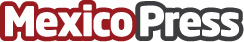 La agencia Out Store Marketing lanza un innovador servicio para incrementar el tráfico en las sucursalesLos retailers, por años, han usado técnicas de marketing para atraer clientes hacia sus sucursales; ya sea mediante grandes campañas de publicidad, redes sociales, edecanes, btl, entre otros. Pero ninguna de ellas transmite el poder de atracción que produce ver un local lleno de clientes o ver decenas de personas con bolsas de compras deambulando en los centros comerciales. Ahora, ya es posible emular el mismo efecto con el nuevo servicio de la agenciaDatos de contacto:Jorge Murguíaoutstoremarketing.com3600 5289Nota de prensa publicada en: https://www.mexicopress.com.mx/la-agencia-out-store-marketing-lanza-un Categorías: Franquicias Marketing Emprendedores Consumo http://www.mexicopress.com.mx